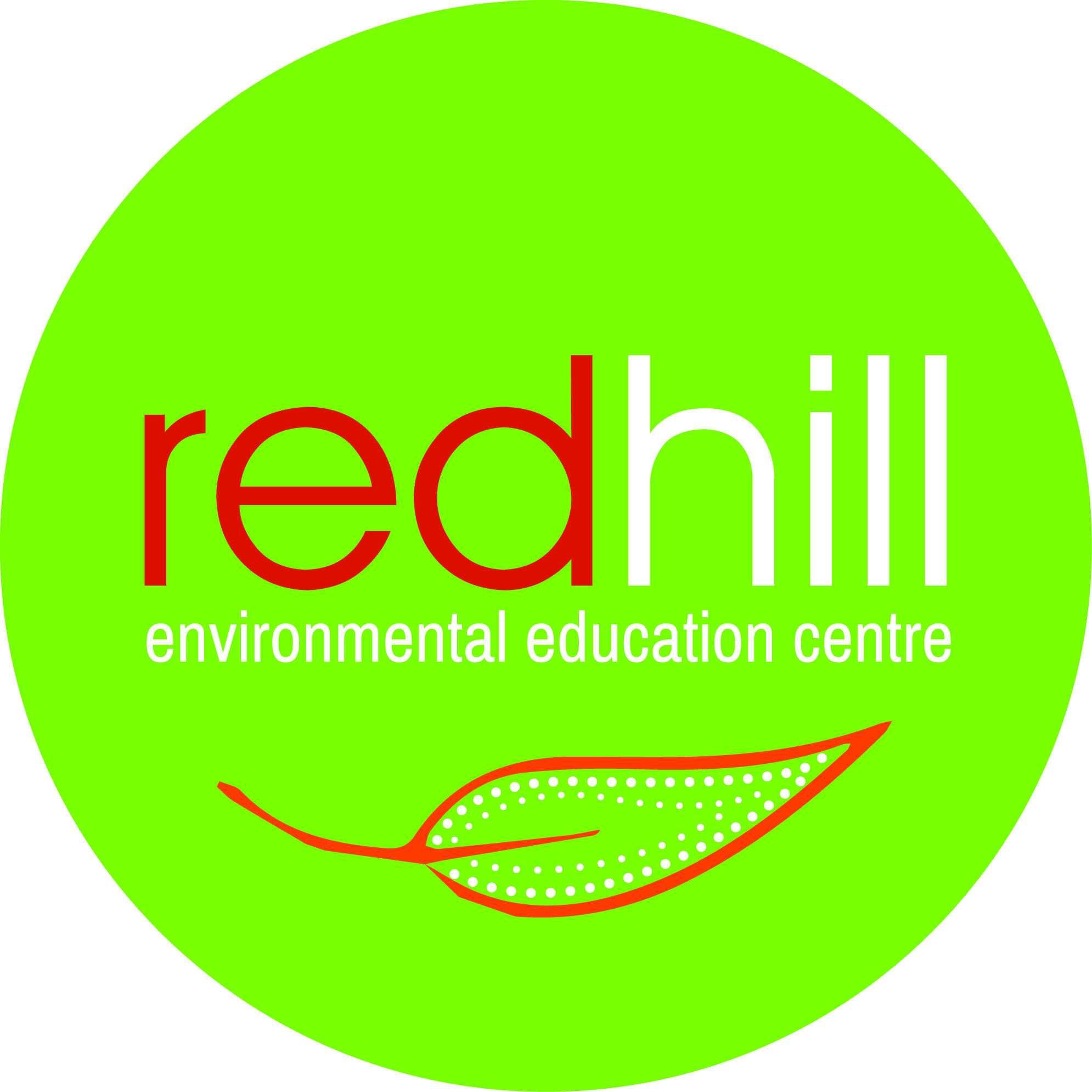 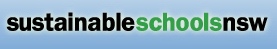 Curriculum Focus and rationale: SCIENCECurriculum Focus and rationale: SCIENCECurriculum Focus and rationale: SCIENCEDuration:  1 daySyllabus OutcomesA student undertakes first-hand investigations to collect valid and reliable data and information individually and collaboratively (SC5-6WS)A student explains how scientific knowledge about global patterns on geological activity and interactions involving global systems can be used to inform decisions related to contemporary issues (SC5-13ES)Syllabus ContentStudents conduct investigations by:Individually and collaboratively using appropriate investigation methods, including fieldwork and laboratory experimentation, to collect reliable dataSelecting and using appropriate equipment, including digital technologies, to systematically and accurately collect and record dataUsing appropriate units for measuring physical quantitiesReporting data and information, evidence and findings, with accuracy and honestyES 2 The theory of plate tectonics explains global patterns of geological activity and continental movementES 3 People use scientific knowledge to evaluate claims, explanations or predictions in relation to interactions involving the atmosphere, biosphere, hydrosphere and lithosphere. Students discuss the reasons different groups in society may use or weight criteria differently to evaluate claims, explanations or predictions in making decisions about contemporary issues involving interactions of the Earth’s spheres.Syllabus ContentStudents conduct investigations by:Individually and collaboratively using appropriate investigation methods, including fieldwork and laboratory experimentation, to collect reliable dataSelecting and using appropriate equipment, including digital technologies, to systematically and accurately collect and record dataUsing appropriate units for measuring physical quantitiesReporting data and information, evidence and findings, with accuracy and honestyES 2 The theory of plate tectonics explains global patterns of geological activity and continental movementES 3 People use scientific knowledge to evaluate claims, explanations or predictions in relation to interactions involving the atmosphere, biosphere, hydrosphere and lithosphere. Students discuss the reasons different groups in society may use or weight criteria differently to evaluate claims, explanations or predictions in making decisions about contemporary issues involving interactions of the Earth’s spheres.Learning across the curriculum:All Red Hill EEC activities utilise and reflect the principles of 8 Ways pedagogies for Aboriginal learning.SustainabilityAboriginal and Torres Strait Islander history and culturesCritical and creative thinkingEthical understandingPersonal and social capabilityNumeracyLearning Activity One: Site visit to Ulan Coal MineLearning Activity One: Site visit to Ulan Coal MineLearning Activity One: Site visit to Ulan Coal MineLearning Activity One: Site visit to Ulan Coal MineStudents are given a presentation and tour at Ulan Coal Mine. This consists of:Induction and introduction, including legislative contextCultural Heritage DVD (viewed prior to day)Goulburn River Diversion remediation area to see the rehabilitation work and do some testingVisit Clean Water System and rehabilitation from the Ulan West viewing platformStudents are given a presentation and tour at Ulan Coal Mine. This consists of:Induction and introduction, including legislative contextCultural Heritage DVD (viewed prior to day)Goulburn River Diversion remediation area to see the rehabilitation work and do some testingVisit Clean Water System and rehabilitation from the Ulan West viewing platformResources:Cultural Heritage Induction DVD supplied by Ulan CoalWorkbook provided by RHEECResources:Cultural Heritage Induction DVD supplied by Ulan CoalWorkbook provided by RHEECLearning Activity Two: The Drip, Goulburn RiverLearning Activity Two: The Drip, Goulburn RiverLearning Activity Two: The Drip, Goulburn RiverLearning Activity Two: The Drip, Goulburn RiverTravel to Drip picnic area for lunch.Guided walking tour. Soil, water and macroinvertebrate testing undertaken at sites designated by Red Hill staff.Completion of workbook using suitable measurements and accurate records.Travel to Drip picnic area for lunch.Guided walking tour. Soil, water and macroinvertebrate testing undertaken at sites designated by Red Hill staff.Completion of workbook using suitable measurements and accurate records.Resources:Workbook provided by RHEECWater testing equipmentSoil testing equipmentMacroinvertebrate sampling equipmentResources:Workbook provided by RHEECWater testing equipmentSoil testing equipmentMacroinvertebrate sampling equipmentLearning Activity Three: Wrap up and conclusionLearning Activity Three: Wrap up and conclusionLearning Activity Three: Wrap up and conclusionLearning Activity Three: Wrap up and conclusionStudents are encouraged to think critically, creatively and ethically about the field work experience, to consider the impacts of coal mining on a range of elements: ecological, social and economic.Students are encouraged to think critically, creatively and ethically about the field work experience, to consider the impacts of coal mining on a range of elements: ecological, social and economic.Resources:Resources: